La fabrication de pointe et l’impression 3D vous intéressent? Ce programme est pour vous !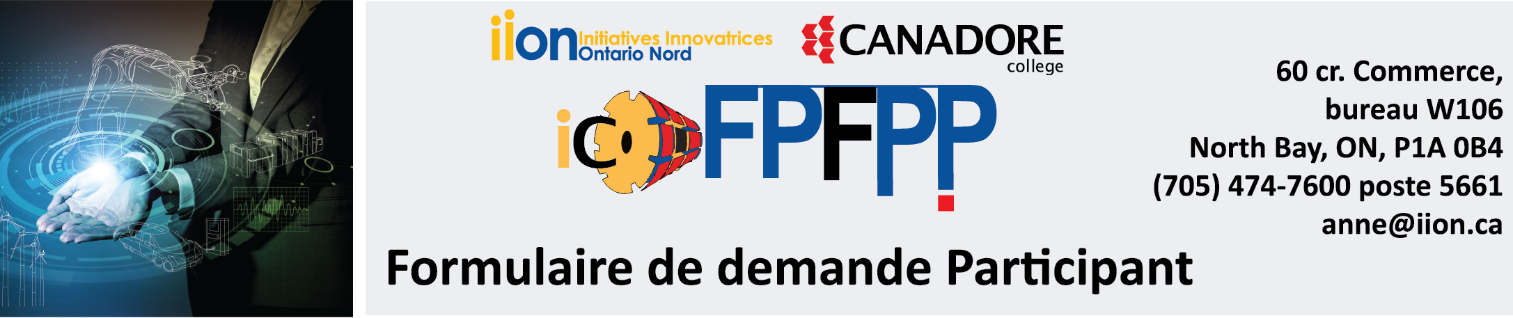 L’IION-Canadore Formation professionnelle en fabrication et production de pointe (icFPFPP) est un programme de placement rémunéré qui combine l’expérience pratique et la formation professionnelle et qui se déroule dans un environnement de recherche et de développement appliqués en fabrication de pointe.  Les activités suivantes sont obligatoires. S’il est sélectionné, le participant :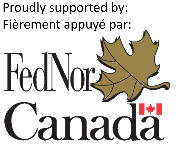 Obtiendra un certificat en fabrication de pointe du Collège Canadore; Fera des travaux en laboratoire au centre d’innovation pour la fabrication et la production de pointe (ICAMP) du Collège Canadore;Participera à un projet de recherche et développement en entreprise;Assistera à des ateliers de perfectionnement personnel et professionnel. 
Tous les placements seront dans l’un des quatre districts d’IION : Nipissing, Timiskaming, Parry Sound ou Muskoka.Veuillez noter que :L’entreprise et le participant doivent tous deux faire une demande au programme. La date limite de demande pour les participants et les entreprises est le 4 juin 2018. L’entreprise doit sélectionner un participant — ou l’inverse — afin que le jumelage soit effectué et que la demande soit acheminée au comité de sélection.Tous les jumelages (entreprise jumelée avec un participant) seront soumis à un processus concurrentiel.Veuillez cliquer sur le texte gris pour indiquer vos renseignements et remplacer les exemples fournis. Renseignements du participant 

Prière de joindre votre CURRICULUM VITÆ.Information sur le placement professionnelQuelles sont vos attentes et quels sont vos objectifs dans le cadre de votre expérience icFPFPP (formation, aspects personnels ainsi que professionnels, et placement)? 
Pourquoi êtes-vous un bon candidat ou une bonne candidate pour ce programme? Quelles compétences, habiletés et connaissances pouvez-vous apporter à une entreprise?L’icFPFPP est un programme combinant l’expérience pratique et les compétences non techniques. Pour que nous puissions offrir l’expérience la plus intéressante possible, veuillez noter chacun des ateliers suivants de 1 à 11 (1 étant le plus intéressant). Ces ateliers visent à aider les participants à s’épanouir sur le plan personnel et professionnel.    Production à valeur ajoutée 			 Résolution de problèmes   Leadership 					  Réseautage et collaboration  Aptitudes en communication			  Pensée critique			  Relations avec la clientèle			  Sens de l’organisation  Travail d’équipe				  Réflexion stratégique  Visites sur place en entrepriseDécrivez (8 à 10 phrases) les projets innovateurs relatifs à la fabrication de pointe qui, selon vous, pourraient contribuer au développement économique du Nord de l’Ontario. Quels équipements ou procédés ou quelles techniques d’impression 3D de pointe seraient nécessaires pour que ces projets soient menés à bien? JumelageJumelage avec une entreprise :Si UNE ENTREPRISE VOUS A DÉJÀ APPROCHÉ au sujet de ce programme, veuillez l’indiquer sur ce formulaire. IION procédera au jumelage seulement lorsque le formulaire de l’entreprise et celui du participant auront été reçus. Si VOUS N’AVEZ PAS d’entreprise en vue, la DATE LIMITE est tout de même le 4 juin 2018 pour le jumelage avec une entreprise. Prière d’envoyer votre demande et votre curriculum vitæ le plus rapidement possible pour qu’IION puisse les transmettre aux entreprises à la recherche d’un participant ayant les mêmes compétences. Si une entreprise souhaite vous convoquer en entrevue, elle vous contactera directement.  Avez-vous une entreprise ou un entrepreneur innovant avec laquelle ou lequel vous préféreriez être jumelé dans la région?Oui  Nom de l’entreprise :  Non  Prière de procéder au jumelage en envoyant mon CV et ma demande.
Pour aider IION à vous trouver un placement qui répondra à vos besoins, veuillez indiquer vos préférences aux questions suivantes : La région d’IION couvre les districts de Nipissing, Timiskaming, Parry Sound et Muskoka. Souhaitez-vous travailler dans une ville, un village ou un secteur précis? Êtes-vous disposé à vous déplacer ou à déménager pour le travail? Dans le cas où le placement se trouverait en banlieue ou qu’il soit impossible de s’y rendre à pied ou en transport en commun, avez-vous un moyen de transport personnel? ModalitésVeuillez cocher chacune des cases suivantes pour indiquer que vous avez lu et compris les modalités.  Je comprends qu’il s’agit d’un programme d’apprentissage théorique et expérientiel qui comporte des ateliers et de la formation en classe OBLIGATOIRES auxquels je dois participer. Je comprends que je dois me rendre moi-même aux formations au Collège Canadore et que les frais de déplacement ne sont pas couverts par IION. J’accepte de remplir le sondage final de l’icFPFPP et de soumettre tous les autres documents requis pendant les 25 semaines.En signant le formulaire, le participant atteste qu’il s’inscrit à un placement axé sur l’expérience qui est assorti d’une série d’activités obligatoires et que le Programme sera considéré comme réussi seulement si le participant remplit les sondages et les rapports et participe aux activités clés de perfectionnement. Le participant reconnaît qu’il sera un employé d’une PME et s’engage à agir avec professionnalisme pendant la durée du contrat. Si des problèmes relatifs à l’expérience professionnelle surviennent, le participant doit en discuter avec son employeur. Pour du soutien technique ou pour toutes questions sur les activités clés de perfectionnement ou le cours en ligne sur l’entrepreneuriat, le participant doit communiquer directement avec Anne chez IION.  IION versera à l’entreprise une subvention à hauteur de 9 375 $ pour le salaire du participant. L’employeur couvrira le salaire excédant ce montant ainsi que les charges sociales obligatoires liées à l’emploi pendant la période de 25 semaines. IION versera les fonds à l’employeur et l’employeur paiera un salaire au participant. Le participant sera payé au minimum 15 $/h pour 37,5 heures par semaine (14 062 $) pour la période de 25 semaines. Il s’agit du montant brut avant les déductions à la source (impôts sur le revenu, RPC et assurance-emploi). L’employeur peut choisir de rémunérer le participant à un taux horaire plus élevé, mais le participant reconnaît qu’IION n’est pas responsable des changements apportés au contrat négociés entre le participant et l’entreprise ni des frais et des charges sociales supplémentaires qui découleraient de ces changements. Le participant comprend que le programme d’icFPFPP débutera le 18 juin 2018 et se terminera le 7 décembre 2018. Le participant reconnaît qu’IION n’est pas responsable des attentes de l’employeur quant au rendement dans le cadre de cette entente. Il incombe à l’employeur de s’assurer que le travail respecte les normes et la qualité requises et de former le participant pour qu’il atteigne ces objectifs. Il incombe à IION de verser le montant approuvé de la subvention salariale à l’entreprise et de retenir les services d’experts pour l’animation des ateliers de perfectionnement personnel et professionnel à l’intention des participants. Le participant consent à ce qu’IION utilise sa photo, son témoignage ou ses citations à des fins promotionnelles dans le cadre de l’icFPFPP. Le participant accepte de se conformer à l’ensemble des lois fédérales, provinciales, territoriales, municipales ou toutes autres lois applicables au participant ou à ses activités, notamment les lois, les règlements, les règlements administratifs, les règles, les ordonnances et les décrets, ce qui inclut les obligations légales et les règlements relatifs à la protection de l’environnement. Le participant accepte de reconnaître, si on lui en fait la demande, le rôle du gouvernement fédéral dans le financement octroyé dans le cadre de cette entente et consent à ce que les activités admissibles soient annoncées publiquement par le ministre de l’Industrie ou en son nom dans un communiqué de presse. Le ministre de l’Industrie informera le participant de la date de toute annonce publique. Le participant consent à la participation du ministre de l’Industrie ou de ses représentants à une telle annonce et à ce que ces activités soient organisées à une date qui convient aux deux parties. REMARQUE : Il est à noter qu’aucun renseignement confidentiel ou renseignement de nature délicate ne sera divulgué puisque ces renseignements sont protégés au titre de la Loi sur l’accès à l’information. Si ma demande est approuvée, je comprends que la présentation d’information fausse ou trompeuse dans le présent formulaire entraînera mon retrait du Programme.
À l’usage du bureau seulementApprobation du Centre d’innovation :   				                      	 Signature 				DateParticipant :Participant :Nom :Domaine d’étudesDomaine d’études       Courriel       CourrielAdresse :                      Rue                      Rue                      Rue                      RueAppartement                 Ville                 Ville           Province           Province           Code postal           Code postal           Code postalNo de tél. :Signature :Date :